LABORATÓRIO DE HABILIDADES PROFISSIONAIS E SIMULAÇÃO REALÍSTICADescrição da atividade a ser desenvolvida: _______________________________________________Nome do professor (a) ou profissional responsável: ________________________________________ Material e manequins solicitados para a atividade:  Data da retirada: ___/____/_____                   Hora programada para retirada: Data da devolução: ___/____/_____               Hora programada para devolução:Público Alvo: Graduação (   ) Curso: _____________      Pós-Graduação (   )    Outros, especificar:______________Local de destino: ____________________________________________________________________ Ciente que os manequins devem ser manuseados com luvas, que não devem ser utilizadas canetas durante as atividades ou aulas e que devo assinar o check-list de retirada e devolução dos materiais e manequins.           Assinatura do Docente: __________________________   Data da solicitação: Data ___/____/______                                           Assinatura Lab.:_______________________ Data ____/____/_____ 	   Deferido     	   Indeferido          Gestor do Laboratório LHPSR:______________________________________________ 	      Ciente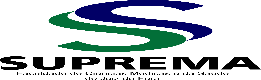 Título: Solicitação de empréstimo interno de materiais e manequinsFolha: 1 / 1Especificação do Material e ManequimQuantidade